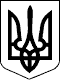 МІНІСТЕРСТВО ОСВІТИ І НАУКИ УКРАЇНИДЕПАРТАМЕНТ ОСВІТИ І НАУКИ ЧЕРНІВЕЦЬКОЇ ОБЛАСНОЇ ДЕРЖАВНОЇ АДМІНІСТРАЦІЇ КЕЛЬМЕНЕЦЬКИЙ ПРОФЕСІЙНИЙ ЛІЦЕЙ Освітня програма для підготовки кваліфікованих робітниківза професією:7412 Кондитер освітньо - кваліфікаційний рівень -  3 розрядІ. Інформація про освітню програмуОсвітня програма розроблена на основі стандарту професійної (професійно-технічної) освіти 7412.С.10.70 – 2017 з професії «Кондитер», затвердженого наказом Міністерства освіти і науки України від 27.12. 2017 № 1691 та Типової базисної структури навчальних планів для підготовки кваліфікованих робітників у професійно-технічних навчальних закладів, затвердженої наказом  Міністерства освіти і науки України від 13.10.2010 №947.Освітня програма схвалена рішенням педагогічної ради ліцею від 29 червня 2019,протокол №11Розробники освітньої програми:Перстинчик Л.О.  ‒ заступник директора з навчально-виробничої роботиБазюк Р.В. ‒ старший майстерКитагородська А.В.  ‒ голова методичної комісії, викладач спецдисциплін Макаровська А.А.‒ голова методичної комісії гуманітарних дисциплінПогоріловська Я.І.- викладач спецдисциплінАндрущак Ю.І. ‒ представник роботодавців ІІ. Загальна характеристикаРівень кваліфікації – кваліфікований робітник ‒ кондитер 3 розряду.Назва галузі – громадське харчуванняНазва професії ‒ кондитерОбмеження щодо форм навчання – медичні обмеженняКваліфікація в документі про освіту ‒ кондитерВимоги до рівня освіти осіб, які можуть розпочати навчання за цією програмою ‒ базова загальна середня освіта, повна загальна середня освітаСфера професійної діяльності ‒ КВЕД ДК 009:2010: переробна промисловість, виробництво хліба, хлібобулочних виробів, виробництво сухарів, печива, пирогів, тістечок з тривалим терміном зберігання.ІІІ. Загально професійний блок та зміст загально професійних компетентностейПрофесія: КондитерРівень кваліфікації: 3 розрядПрофесійний базовий навчальний модуль (БНМ)Бюджет навчального часу  - 177 год.Загальнопрофесійна підготовка  - 69 год.Основи трудового законодавства - 12 год.Основи галузевої економіки - 12 год.Правила дорожньо горуху - 8 год. Основи інформаційних    технологій - 14 год.Основип професійної етики і психології - 8 год.Іноземна мова за професійним спрямуванням - 15 год.Професійно-теоретична підготовка - 65 год.   Облік, калькуляція  і звітність - 4 год.Організація виробництва - 4 год.Технологія приготування кондитерських виробів - 7 год.Устаткування підприємств харчування і енергозбереження - 6 год.Гігієна і санітарія - 6 год.Малювання і ліплення - 8 год.Охорона праці - 30 год. Професійно-практична підготовка 43 год.Виробниче навчання  - 36 год.Виробнича практика - 7 год. *Виробнича практика буде проведена в кінці вивчення всіх модулів данного кваліфікаційного рівня.IV.Навчальні модулі та зміст професійних компетентностейВсього(професійно-теоретична і професійно-практична підготовкаБюджет навчального часу –784 год.Професійно-теоретична підготовка  - 160 год.Технологія приготування кондитерських виробів - 87 год.Устаткування підприємств харчування і енергозбереження - 38 год. Гігієна і санітарія   - 11 год.Організація виробництва - 15 год.Облік, калькуляція  та звітність  - 9 год. Професійно – практична підготовка – 624  год.Виробниче навчання - 204 год.Виробнича практика - 420 год.*Виробнича практика буде проведена в кінці вивчення всіх модулів даного кваліфікаційного рівня.КНД 3.1 Приготування напівфабрикатів для борошняних кондитерських і булочних виробівБюджет навчального часу - 34 год.     Професійно-теоретична підготовка  8 год.Технологія приготування кондитерських виробів - 3 год.Устаткування підприємств харчування і енергозбереження - 2 год.Гігієна і санітарія  -1 год.Організація виробництва  -1 год. Облік, калькуляція та звітність  - 1 год.Професійно-практична підготовка  - 26 год.Виробниче навчання - 12 годВиробнича практика  - 14 год.*Виробнича практика буде проведена в кінці вивчення всіх модулів данного кваліфікаційного рівня.КНД 3.2 Приготування оздоблювальних напівфабрикатів для борошняних кондитерських виробівБюджет навчального часу - 116 год.     Професійно-теоретична підготовка   - 32 год.Технологія приготування кондитерських виробів - 16 год.Устаткуванняі енергозбереження - 10 год.Гігієна і санітарія - 2 год.Організація виробництва - 2 год. Облік і звітність - 2 год.Професійно-практична підготовка - 84 год.Виробниче навчання -  42 годВиробнича практика  - 42 год.*Виробнича практика буде проведена в кінці вивчення всіх модулів данного кваліфікаційного рівня.КНД 3.3 Приготування дріжджового тіста та виробів з ньогоБюджет навчального часу   - 168 год.     Професійно-теоретична підготовка - 34 год.Технологія приготування кондитерських виробів  - 24 год.Устаткуванняі енргозбереження  - 6 год.Санітарія і гігієна  - 2 год.Організація виробництва  - 2 год. Професійно-практинчапідготовка  - 134 год.Виробниче навчання  - 36 годВиробнича практика  - 98 год.*Виробнича практика буде проведена в кінці вивчення всіх модулів данного кваліфікаційного рівня.КНД 3.4 Приготування бездріжджових видів тіста та виробів з ньогоБюджет навчального часу  - 330 год.     Професійно-теоретична підготовка   - 58 год.Технологія приготування кондитерських виробів -  24 год.Устаткування підприємств харчування і енергозбереження  - 16 год.Санітарія і гігієна -  4 год.Організація виробництва  - 8 год.Облік і звітність 6 год. Професійно-практична підготовка -  272 год.Виробниче навчання  - 90 годВиробнича практика  - 182 год.*Виробнича практика буде проведена в кінці вивчення всіх модулів данного кваліфікаційного рівня.КНД 3.5 Приготування тістечок і тортів массового попитуБюджет навчального часу-136 год.     Професійно-теоретична підготовка -28 год.Технологія приготування кондитерських виробів  - 20 год.Устаткуванняі енергозбереження - 4 год.Санітарія і гігієна - 2 год.Організація виробництва -  2 год.Професійно-практинча підготовка  - 108 год.Виробниче навчання  - 24 годВиробнича практика  - 84 год.*Виробнича практика буде проведена в кінці вивчення всіх модулів данного кваліфікаційного рівня.V. Перелік компетентностейПерелік ключових компетентностейУсвідомлення важливості свого трудового внеску в досягнення колективу.Оперативність в прийнятті правильних рішень у позаштатних ситуаціях під час роботи. Здатність відповідально ставитися до професійної діяльності.Здатність діяти в нестандартних ситуаціях.Здатність працювати в команді.Дотримання професійної етики.Здатність запобігати конфліктних ситуацій.Здатність до адаптивності та стресостійкості.Дотримання професійних та етичних норм поведінки.Загальнопрофесійні  компетентностіПрофесійно-теоретичні компетентності3 розрядЗнати: асортимент начинок в залежності від сировини; види начинок; хімічний склад, харчову цінність продуктів, які входять до складу начинок, їх кулінарну обробку, підготовку до використання;вимоги до якості; технологію приготування різних видів начинок; терміни використання, зберігання, реалізації; правила експлуатації відповідних видів технологічного устаткування, виробничого інвентарю, інструменту; норми санітарії і гігієни; вимоги охорони праці.Знати: асортимент фаршів в залежності від сировини; види фарші, їх кулінарну обробку, підготовку до використання;технологію приготування різних видів фаршів;вимоги до якості; використання, зберігання, терміни реалізації; правила експлуатації відповідних видів технологічного устаткування, виробничого інвентарю, інструменту; норми санітарії і гігієни; вимоги охорони праці.Знати: види напівфабрикатів для оздоблення, їх характеристику та призначення; технологію приготування, вимоги до якості різних видів сиропів; використання, зберігання, терміни реалізації; правила експлуатації відповідних видів технологічного устаткування, виробничого інвентарю, інструменту; норми санітарії і гігієни; вимоги охорони праціЗнати: асортимент; технологію приготування різних видів помади; вимоги до якості; використання; умови зберігання та терміни реалізації; правила експлуатації відповідних видів технологічного устаткування, виробничого інвентарю, інструменту; норми санітарії і гігієни; вимоги охорони праці.Знати: технологічний процес виготовлення, вимоги до якості желе на желатині, агарі; асортимент та технологію приготування прикрас з желе: нарізних, виїмних, багатошарових, мозаїчних; вимоги до якості; використання, зберігання, терміни реалізації; правила експлуатації відповідних видів технологічного устаткування, виробничого інвентарю, інструменту; норми санітарії і гігієни; вимоги охорони праці. Знати: асортимент кремів; технологію приготування, вимоги до якості масляних кремів: основного, особливого, нового, їх використання; способи та правила оздоблення кремом борошняних кондитерських виробів; зберігання, терміни реалізації; правила експлуатації відповідних видів технологічного устаткування, виробничого інвентарю, інструменту; норми санітарії і гігієни; вимоги охорони праці. Знати: технологію приготування, вимоги до якості вершкових, сметанних кремів, їх використання; способи та правила оздоблення кремом борошняних кондитерських виробів; умови зберігання, терміни реалізації; правила експлуатації відповідних видів технологічного устаткування, виробничого інвентарю, інструменту; норми санітарії і гігієни; вимоги охорони праці. Знати: асортимент посипок; технологію їх приготування, вимоги до якості; використання, умови зберігання, терміни реалізації; правила експлуатації відповідних видів технологічного устаткування, виробничого інвентарю, інструменту; норми санітарії і гігієни; вимоги охорони праці. Знати: технологію приготування дріжджового тіста безопарним способом та виробів з нього; вимоги до якості; правила розрахунку сировини; процеси, що відбуваються при замішуванні, бродінні, випіканні; втрати маси виробів під час випікання і зберігання;правила експлуатації відповідних видів технологічного устаткування, виробничого інвентарю, інструменту; норми санітарії і гігієни; вимоги охорони праці. Знати: технологію приготування дріжджового тіста опарним способом та виробів з нього; вимоги до якості; правила розрахунку сировини; процеси, що відбуваються при замішуванні, бродінні, випіканні; втрати маси виробів під час випікання і зберігання; правила експлуатації відповідних видів технологічного устаткування, виробничого інвентарю, інструменту; норми санітарії і гігієни; вимоги охорони праці. Знати: технологію приготування тіста для млинчиків та виробів з нього; вимоги до якості; правила розрахунку сировини; терміни та умови зберігання виробів; правила експлуатації відповідних видів технологічного устаткування, виробничого інвентарю, інструменту; норми санітарії і гігієни; вимоги охорони праці.Знати: технологію приготування вафельного тіста та виробів з нього; правила розрахунку сировини; вихід виробів, вимоги до якості; терміни та умови зберігання виробів; правила експлуатації відповідних видів технологічного устаткування, виробничого інвентарю, інструменту; норми санітарії і гігієни; вимоги охорони праці.Знати: технологію приготування пісочного тіста та виробів з нього; вихід виробів, вимоги до якості; правила розрахунку сировини; терміни та умови зберігання виробів; підбір устаткування та інвентарю; норми санітарії і гігієни; вимоги охорони праці.Знати: технологію приготування прісного здобного тіста та виробів з нього; правила розрахунку сировини; вихід виробів, вимоги до якості; терміни та умови зберігання виробів; правила експлуатації відповідних видів технологічного устаткування, виробничого інвентарю, інструменту; норми санітарії і гігієни; вимоги охорони праці.Знати: технологію приготування пряничного тіста та виробів з нього; правила розрахунку сировини; вихід виробів, вимоги до якості; терміни та умови зберігання виробів правила експлуатації відповідних видів технологічного устаткування, виробничого інвентарю, інструменту; норми санітарії і гігієни; вимоги охорони праці.Знати: технологію приготування основного бісквітного тіста та виробів з нього; правила розрахунку сировини; вихід виробів, вимоги до якості; терміни та умови зберігання виробів; правила експлуатації відповідних видів технологічного устаткування, виробничого інвентарю, інструменту; норми санітарії і гігієни; вимоги охорони праці.Знати: асортимент і класифікацію тістечок, їх характеристику; технологію приготування простих нарізних і поштучних тістечок масового попиту з різних видів тіста; вимоги до їх якості;  терміни та умови зберігання готових виробів; правила експлуатації відповідних видів технологічного устаткування, виробничого інвентарю, інструменту; норми санітарії і гігієни; вимоги охорони праці.Знати: асортимент і класифікацію тортів, технологію приготування простих тортів масового попиту з різних видів тіста; порядок нанесення на торти оздоблення та прикрас одного або декількох видів; поєднання напівфабрикатів для оздоблення в залежності від їх виду та смакових якостей; вимоги до якості тортів; терміни та умови зберігання готових виробів; правила експлуатації відповідних видів технологічного устаткування, виробничого інвентарю, інструменту; норми санітарії і гігієни; вимоги охорони праці.Професійно-практичні компетентності3 розрядУмiти: організувати робоче місце; працювати з технологічною документацією; робити розрахунок сировини; виготовляти різні види начинок  з дотриманням технологічних вимог; визначати якість начинок органолептичним методом; користуватись устаткуванням та інвентарем; вирішувати проблемні ситуації; дотримуватись вимог охорони праці, санітарії, особистої гігієниУмiти: організувати робоче місце; працювати з технологічною документацією; робити розрахунок сировини;виготовляти різні види фаршів  з дотриманням технологічних вимог; визначати якість фаршів органолептичним методом; користуватись устаткуванням та інвентарем; вирішувати проблемні ситуації; дотримуватись вимог охорони праці, санітарії, особистої гігієниУміти: організувати робоче місце; працювати з технологічною документацією; робити розрахунок сировини; виготовляти різні види сиропів з дотриманням технологічних вимог; визначати якість сиропів органолептичним методом; користуватись устаткуванням та інвентарем; вирішувати проблемні ситуації; дотримуватись вимог охорони праці, санітарії, особистої гігієниУміти: організувати робоче місце; працювати з технологічною документацією; робити розрахунок сировини; виготовляти різні види помад  з дотриманням технологічних вимог; визначати якість помади органолептичним методом; користуватись устаткуванням та інвентарем; вирішувати проблемні ситуації; дотримуватись вимог охорони праці, санітарії, особистої гігієниУміти: організувати робоче місце; працювати з технологічною документацією; робити розрахунок сировини; виготовляти желе та  прикраси з нього: нарізні, виїмні, багатошарові, мозаїчні; користуватись устаткуванням та інвентарем; вирішувати проблемні ситуації; дотримуватись норм санітарії і гігієни, вимог охорони праціУміти: організувати робоче місце; працювати з технологічною документацією; робити розрахунок сировини; готувати основний, особливий, новий креми; визначати якість кремів органолептичним методом; користуватись устаткуванням та інвентарем; вирішувати проблемні ситуації;  дотримуватись норм санітарії і гігієни, вимог охорони праціУміти: організувати робоче місце; працювати з технологічною документацією; робити розрахунок сировини; готувати вершковий та сметаннийкреми; визначати якість кремів органолептичним методом; користуватись устаткуванням та інвентарем; вирішувати проблемні ситуації; дотримуватись норм санітарії і гігієни, вимог охорони праціУміти: організувати робоче місце; працювати з технологічною документацією; робити розрахунок сировини; виготовляти різні види посипок; визначати якість посипок органолептичним методом; користуватись устаткуванням та інвентарем; вирішувати проблемні ситуації;  дотримуватись норм санітарії і гігієни, вимог охорони праціУміти: організувати робоче місце; працювати з технологічною документацією; робити розрахунок сировини; готувати дріжджове тісто безопарним способом та вироби з нього; визначати якість виробів органолептичним методом; користуватись устаткуванням та інвентарем; вирішувати проблемні ситуації; дотримуватись норм санітарії і гігієни, вимог охорони праціУміти: організувати робоче місце; працювати з технологічною документацією; робити розрахунок сировини; готувати дріжджове тісто опарним способом та вироби з нього; визначати якість виробів органолептичним методом; користуватись устаткуванням та інвентарем; вирішувати проблемні ситуації; дотримуватись норм санітарії і гігієни, вимог охорони праціУміти: організувати робоче місце; працювати з технологічною документацією; робити розрахунок сировини; готувати тісто для млинчиків та вироби з нього; визначати якість виробів органолептичним методом; вирішувати проблемні ситуації; дотримуватись норм санітарії і гігієни, вимог охорони праціУміти: організувати робоче місце; працювати з технологічною документацією; робити розрахунок сировини; готувати вафельне тісто та вироби з нього; визначати якість виробів органолептичним методом; користуватись устаткуванням та інвентарем; вирішувати проблемні ситуації; дотримуватись норм санітарії і гігієни, вимог охорони праціУміти: організувати робоче місце; працювати з технологічною документацією; робити розрахунок сировини; готувати пісочне тісто та вироби з нього; штампувати, формувати та відсаджувати вироби на листи; оздоблювати вироби, випікати вироби; визначати якість виробів органолептичним методом; користуватись устаткуванням та інвентарем; вирішувати проблемні ситуації; дотримуватись норм санітарії і гігієни, вимог охорони праціУміти: організувати робоче місце; працювати з технологічною документацією; робити розрахунок сировини; готувати прісне здобне тісто та вироби з нього; визначати якість виробів органолептичним методом; користуватись устаткуванням та інвентарем; вирішувати проблемні ситуації; дотримуватись норм санітарії і гігієни, вимог охорони праціУміти: організувати робоче місце; працювати з технологічною документацією; робити розрахунок сировини; готувати пряничне тісто та вироби з нього; визначати якість виробів органолептичним методом; користуватись устаткуванням та інвентарем; вирішувати проблемні ситуації; дотримуватись норм санітарії і гігієни, вимог охорони праціУміти: організувати робоче місце; працювати з технологічною документацією; робити розрахунок сировини; готувати основне бісквітне тісто та вироби з нього з використанням оздоблювальних напівфабрикатів; визначати якість виробів органолептичним методом; користуватись устаткуванням та інвентарем; вирішувати проблемні ситуації; дотримуватись норм санітарії і гігієни, вимог охорони праціУміти: організувати робоче місце; працювати з технологічною документацією; робити розрахунок сировини; виготовляти прості  нарізні і поштучні тістечка з різних видів тіста з нанесенням трафаретного малюнку, визначати  якість  готових виробів; користуватись устаткуванням та інвентарем; вирішувати проблемні ситуації; дотримуватись норм санітарії і гігієни, вимог охорони праціУміти: організувати робоче місце; працювати з технологічною документацією;  робити розрахунок сировини; виготовляти прості торти з нанесенням трафаретного малюнку за еталоном однією фарбою, або з нескладним поєднанням фарб із різного виду сировини, визначати якість  готових виробів; вирішувати проблемні ситуації; користуватись устаткуванням та інвентарем; дотримуватись норм санітарії і гігієни; вимог охорони праціVІ. Форми кваліфікаційної атестації  здобувачів професійної  освітиФорми та зміст (поетапної,державної) кваліфікаційної, атестації: -	поетапна атестація:  кваліфікаційна пробна робота і залік.-	державна кваліфікаційна атестація: кваліфікаційна пробна робота і державний кваліфікаційний іспит. МІНІСТЕРСТВО ОСВІТИ І НАУКИ УКРАЇНИДЕПАРТАМЕНТ ОСВІТИ І НАУКИ ЧЕРНІВЕЦЬКОЇ ОБЛАСНОЇ ДЕРЖАВНОЇ АДМІНІСТРАЦІЇ КЕЛЬМЕНЕЦЬКИЙ ПРОФЕСІЙНИЙ ЛІЦЕЙ Таблиця відповідності компетентностейосвітнім компонентам (навчальним предметам)Професія: 7412  КондитерРівень кваліфікації: 3 розрядПрофесійний базовий навчальний модульБюджет навчального часу  - 177 год.Загально професійна підготовка  - 69 год.Основи трудового законодавства - 12 год.Основи галузевої економіки - 12 год.Правила дорожньо горуху - 8 год. Основи інформаційних технологій - 14 год.Основи професійної етики і психології - 8 год.Іноземна мова за професійним спрямуванням - 15 год.Професійно-теоретична підготовка -  65 год.   Облік, калькуляція  та звітність - 4 год.Організаціявиробництва - 4 год.Технологія приготування кондитерських виробів - 7 год.Устаткуванняпідприємств харчування і енергозбереження - 6 год.Гігієна і санітарія - 6 год.Малювання і ліплення - 8 год.Охорона праці - 30 год. Професійно-практична підготовка - 43 год.Виробниче навчання  - 36 год.Виробнича практика - 7 год. *Виробнича практика буде проведена в кінці вивчення всіх модулів данного кваліфікаційного рівня.Навчальні модулі та зміст професійних компетентностейВсього: професійно-теоретична і професійно-практична підготовкаБюджет навчального часу –784 год.Професійно-теоретична підготовка  - 160 год.Технологія приготування ко ндитерських виробів - 87 год.Устаткуванняпідприємств харчування і енергозбереження - 38 год.Санітарія і гігієна  - 11 год.Організація виробництва - 15 год.Облік і калькуляція  - 9 год. Професійно – практична підготовка – 624  год.Виробниче навчання - 204 год.Виробнича практика - 420 год.*Виробнича практика буде проходити  в кінці вивчення всіх модулів даного кваліфікаційного рівня.КНД 3.1 Приготування напівфабрикатів для борошняних кондитерських і булочних виробівБюджет навчального часу - 34 год.     Професійно-теоретична підготовка - 8 год.Технологія приготування кондитерських виробів- 3 год.Устаткування і енергозбереження -  2 год.Гігієна і санітарія -1 год.Організаціявиробництва  - 1 год. Облік і звітність - 1 год.Професійно-практинчапідготовка - 26 год.Виробниче навчання - 12 годВиробнича практика - 14 год.*Виробнича практика буде проведена в кінці вивчення всіх модулів данного кваліфікаційного рівня.КНД 3.2 Приготування оздоблювальних напівфабрикатів для борошняних кондитерських виробівБюджет навчального часу - 116 год.     Професійно-теоретична підготовка  - 32 год.Технологія приготування кондитерських виробів- 16 год.Устаткуванняі енргозбереження - 10 год.Гігієна і санітарія - 2 год.Організаціявиробництва -  2 год. Облік і звітність - 2 год.Професійно-практична підготовка - 84 год.Виробниче навчання - 42 годВиробнича практика - 42 год.*Виробнича практика буде проведена в кінці вивчення всіх модулів данного кваліфікаційного рівня.КНД 3.3 Приготування дріжджового тіста та виробів з ньогоБюджет навчального часу - 168 год.     Професійно-теоретична підготовка  - 34 год.Технологія приготування кондитерських виробів - 24 год.Устаткуванняі енргозбереження-  6 год.Санітарія і гігієна - 2 год.Організаціявиробництва - 2 год. Професійно-практинчапідготовка-  134 год.Виробниченавчання - 36 годВиробнича практика-  98 год.*Виробнича практика буде проведена в кінці вивчення всіх модулів данного кваліфікаційного рівня.КНД 3.4 Приготування бездріжджових видів тіста та виробів з ньогоБюджет навчального часу - 330 год.     Професійно-теоретична підготовка  - 58 год.Технологія приготування кондитерських виробів-  24 год.Устаткування підприємств харчування і енергозбереження - 16 год.Санітарія і гігієна - 4 год.Організаціявиробництва-  8 год.Облік і звітність - 6 год. Професійно-практинчапідготовка - 272 год.Виробниче навчання - 90 годВиробнича практика - 182 год.*Виробнича практика буде проведена в кінці вивчення всіх модулів данного кваліфікаційного рівня.КНД 3.5 Приготування тістечок і тортів масового попитуБюджет навчального часу - 136 год.     Професійно-теоретична підготовка -  28 год.Технологія приготування кондитерських виробів - 20 год.Устаткування і енергозбереження - 4 год.Санітарія і гігієна - 2 год.Організація виробництва - 2 год.Професійно-практинчапідготовка - 108 год.Виробниче навчання - 24 годВиробнича практика - 84 год.*Виробнича практика буде проведена в кінці вивчення всіх модулів данного кваліфікаційного рівня.ПОГОДЖЕНО  Керівник м\комісії    ____________  Китайгородська А.В. « ____  » ______ 2019р.ПОГОДЖЕНОПП  Андрущак Ю.І.                     ____________Андрущак Ю.І.                    «______ » _________   2019р.ЗАТВЕРДЖУЮ                           Директор   КПЛ                            ____________ Чура Я.Т.          «____ » __________ 2019р.КодЗагальнопрофесійні компетентностіЗміст компетентностейПредмети і годиниЗПК.1Оволодіння основами трудового законодавстваЗнати: систему трудового  права в Україні, яка регулює трудові відносини в Україні; основні права і свободи громадян, закріплені в Конституції України, що визначають принципи правового регулювання трудових відносин; положення, зміст, форми та строки укладання трудового договору, підстави  його припинення; основні трудові права та обов’язки працівників; соціальні гарантії та чинний соціальний захист на підприємстві; умови та порядок застосування у трудовому праві дисциплінарної та матеріальної відповідальності.Уміти: застосовувати в практичній діяльності норми трудового законодавства, відстоювати власні трудові праваОснови трудового законодавства12 год.ЗПК.2Оволодіння основами галузевої економіки та підприємництваЗнати: основні економічні процеси, відносини та явища, які функціонують та виникають між суб’єктами економіки (підприємствами, державою та громадянами); організаційно-економічні форми підприємництва; основи діяльності підприємництва; основи менеджменту; основи маркетингу; поняття конкуренція (її види та прояви в економічних відносинах); основні фактори впливу держави (нормативно-законодавчу базу, податки, пільги, дотації).Уміти: складати бізнес-план; вибирати найоптимальніші рішення із багатьох можливих варіантів рішень; організувати та відкрити власне приватне підприємство на засвоєних знанняхОснови галузевої економіки12 год.ЗПК.3Оволодіння та дотримання Правил дорожнього рухуЗнати: Правила дорожнього руху.Уміти: застосовувати вимоги Правил дорожнього руху, відповідно до Закону України «Про дорожній рух»Правила дорожнього руху8 год. ЗПК.4Оволодіння основами інформаційних технологійЗнати: основи роботи на персональному комп’ютері; вимоги до влаштування робочого місця та правила безпеки роботи на персональному комп’ютері; мультимедійні сучасні технології; технології пошуку необхідної інформації в мережі internet, її збереження, обробка, друк; використання сучасних технологій в галузі.Уміти: вільно працювати на персональному комп’ютері; користуватись програмами для створення текстових документів, графічних документів в межах необхідних у кондитерській справі; здійснювати пошук в мережі internet; використовувати ПК у моделюванні ескізів кондитерських виробівОснови інформаційних технологій14 год.ЗПК.5Оволодіння професійною етикою та основами психологіїЗнати: індивідуальні психологічні властивості особистості; особливості спілкування в сфері послуг; психологічні властивості поведінки людини; основні психологічні та моральні вимоги до кондитера; підходи до забезпечення сприятливого психологічного клімату в колективі, причини і способи розв’язання конфліктних ситуацій у колективі.Уміти: визначати індивідуальні психологічні особливості (самодіагностика); володіти технікою ведення ділових індивідуальних бесід, слухати і переконувати; дотримуватись норм професійної поведінки кондитера, кодексу культури; розв’язувати конфліктні ситуації, знаходити спільну мову зі співробітникамиОснови професійноїетики і психології8 год.ЗПК.6Оволодіння основами енергозбереження, вимог бережливого виробництваЗнати: основи раціонального використання енергоресурсів та матеріалозбереження у професійній діяльності; принципи раціональної роботи кухонних машин та електрообладнання; перспективи застосування новітніх технологій в енергозбереженні.Уміти: раціонально використовувати енергетичні та сировинні матеріали; раціонально і ефективно експлуатувати обладнання*об’єднано із предметом «Устаткування підприємств харчування»ЗПК.7Оволодіння основами англійської мови за професійним спрямуваннямЗнати: назви технологічних процесів; кухонні механізми, обладнання, інструменти, посуд, меблі, відповідно до закладів ресторанного господарства; назви овочів, фруктів, ягід, грибів, напоїв, спецій та пряних трав; назви борошняних і кондитерських виробів, видів тіста, начинок; тематичні вислови і діалоги з професійної спрямованості.Уміти: заповнити анкету, складати резюме при прийомі на роботу; використовувати професійну лексику при спілкуванні; складати технологічні картки; перекласти рецепти; описати технологію приготування кондитерського виробу; використовувати тематичні вислови під час обслуговування відвідувачів узакладах ресторанного господарстваІноземна мова за професійним спрямуванням15 год. ЗПК.8Оволодіння основами нормативних документів господарського обліку, калькуляції та звітностіЗнати: загальні відомості про господарський облік; нормативні документи, документи обліку, калькуляції, звітності для підприємств ресторанного господарства: їх види, призначення, використання.Уміти: користуватись нормативно-технологічною документацією, збірниками для господарського обліку; користуватись збірником рецептур, технологічною карткою, калькуляційною карткою; визначити процентні величини; робити розрахунок сировини на необхідну кількість виробівОблік і калькуляція4 год.ЗПК.9Оволодіння основами організації виробництва та обслуговуванняЗнати: кваліфікаційні вимоги до професійних працівників різних розрядів з професії; класифікацію закладів підприємств ресторанного господарства; характеристику типів підприємств, специфіку їх роботи; організацію виробництва кондитерського цеху, його призначення, характеристики; організацію постачання підприємств галузі; знання основ проведення бракеражу виробів.Уміти: поєднувати торгівельні та виробничі функції; організувати робоче місце відповідно до типу виконання робітОрганізація виробництва4 год.ЗПК.10Оволодіння основами товарознавства та технології приготування борошняних кондитерських виробівЗнати: основні речовини харчових продуктів; характеристику основної та допоміжної сировини та підготовка її до виробництва; види сировини та вимоги до якості сировини і напівфабрикатів; терміни, умови зберігання сировини, напівфабрикатів, готової продукції; правила та порядок складання та оздоблення готових борошняних кондитерських виробів готовими напівфабрикатами; режим і тривалість випікання (смаження).Уміти: дотримуватись норм технологічного процесу; користуватись нормативно-технологічною документацією; визначати якість сировини, давати органолептичну оцінку якості; розраховувати кількість сировини; підготувати сировину до виробництва; штампувати, формувати та відсаджувати вироби на листи; готувати сиропи до просочування; обробляти отримані напівфабрикати; складати та оздоблювати готові борошняні кондитерські вироби готовими напівфабрикатамиТехнологія приготування кондитерських виробів7 год.ЗПК.11Оволодіння основами технічного оснащення (устаткування) підприємств харчуванняЗнати: технічне оснащення підприємств харчування; загальні відомості про кухонні машини, універсальні кухонні машини, машини з електроприводом, ваговимірювального устаткування, машини для замісу тіста та збивання продуктів, машин для обробки тіста та напівфабрикатів, холодильного устаткування, теплового устаткування та правила експлуатації.Уміти: підготувати до роботи, безпечно розташувати та безпечно користуватись устаткуванням: кухонними машинами, універсальними кухонними машинами, машинами з електроприводом; ваговимірювальним устаткуванням, механізмами для підготовки сировини, машинами для замісу тіста та збивання продуктів, машинами для обробки тіста та напівфабрикатів,  холодильним устаткуванням, тепловим устаткуванням; вирішувати проблемні ситуації, при виникненні їх в процесі роботиУстаткування підприємств харчування і енергозбереження6 год.ЗПК.12Оволодіння основами гігієни та санітарних вимог виробництва Знати: основи гігієни та санітарії  на виробництві; основи мікробіології; загальні характеристики мікроорганізмів; харчові інфекції та їх профілактику; харчові отруєння та їх профілактику; глистяні захворювання та їх профілактику; гігієнічні вимоги, санітарні вимоги до утримання підприємств ресторанного господарства; вимоги до виробничої санітарії та особистої гігієни працівників галузі; гігієнічні вимоги до обладнання, інвентарю, посуду та пакувального матеріалу; санітарні вимоги до кулінарної обробки харчових продуктів.Уміти: виконувати вимоги гігієни і санітарії при роботі на підприємствах, при виробництві кондитерських виробів; дотримуватись норм особистої гігієниГігієна і санітарія6 год.ЗПК.13Оволодіння основами малювання та ліплення за професійним спрямуваннямЗнати: основи малювання та ліплення; мати поняття про колір; техніку малювання геометричних фігур; техніку малювання орнаменту; техніку малювання рослин.Уміти: малювати геометричні фігури; малювати орнамент, прикраси з орнаменту; малювати листя різної форми, квіти, фрукти, овочі; наносити трафаретний малюнок однією фарбою та з нескладним поєднанням фарбМалювання і ліплення8 год.ЗПК.14Дотримання вимог охорони праціЗнати: вимоги нормативних актів про охорону праці; вимоги інструкцій підприємства з охорони праці та пожежної безпеки; вимоги ОП до організації робочого місця;правила технічної експлуатації устаткування, що обслуговується; вимоги до електробезпеки; вимоги пожежної безпеки; вимоги санітарії і гігієни; причини нещасних випадків на підприємстві; план ліквідації аварійних ситуацій та їх наслідків; правила та засоби надання долікарської допомоги потерпілим у разі нещасних випадків на виробництві.Уміти: організовувати робоче місце відповідно до вимог ОП в галузі; забезпечувати особисту безпеку в процесі виконання робіт; застосовувати первинні засоби пожежогасіння; безпечно експлуатувати машини та обладнання на робочому місці, в процесі виконання посадових обов’язків; визначати необхідні засоби індивідуального та колективного захисту, їх справність; правильно застосовувати засоби індивідуального захисту; розрізняти види аварій, діяти при аваріях та усувати їх наслідки; надавати долікарську допомогу потерпілим у разі нещасних випадків на виробництві; використовувати, в разі необхідності, засоби попередження і усунення виробничих, природних непередбачених явищ (пожежі, аварії, повені тощо)Охорона праці30 год. Позна-ченняПрофесійні компетентностіЗміст професійних компетентностейНазви предметів і кількість годинКНД-3.1.1Приготування начинок Знати: асортимент начинок в залежності від сировини; види начинок; хімічний склад, харчову цінність продуктів, які входять до складу начинок, їх кулінарну обробку, підготовку до використання;вимоги до якості; технологію приготування різних видів начинок; терміни використання, зберігання, реалізації; правила експлуатації відповідних видів технологічного устаткування, виробничого інвентарю, інструменту; норми санітарії і гігієни; вимоги охорони праці.Умiти: організувати робоче місце; працювати з технологічною документацією; робити розрахунок сировини; виготовляти різні види начинок  з дотриманням технологічних вимог; визначати якість начинок органолептичним методом; користуватись устаткуванням та інвентарем; вирішувати проблемні ситуації; дотримуватись вимог охорони праці, санітарії, особистої гігієниТехнологія приготування кондитерських виробів2 год.Устаткування підприємств харчування і енергозбереження1 год.Гігієна і санітарія 1 год.Організація виробництва 1 год.Облік, калькуляція та  звітність 1 год. Виробниче навчання 6 год.Виробнича практика 7 год.КНД-3.1.2Приготування фаршівЗнати: асортиментфаршів в залежності від сировини; види фарші, їх кулінарну обробку, підготовку до використання;технологію приготування різних видів фаршів;вимоги до якості; використання, зберігання, терміни реалізації; правила експлуатації відповідних видів технологічного устаткування, виробничого інвентарю, інструменту; норми санітарії і гігієни; вимоги охорони праці.Умiти: організувати робоче місце; працювати з технологічною документацією; робити розрахунок сировини;виготовляти різні види фаршів  з дотриманням технологічних вимог; визначати якість фаршів органолептичним методом; користуватись устаткуванням та інвентарем; вирішувати проблемні ситуації; дотримуватись вимог охорони праці, санітарії, особистої гігієниТехнологія приготування кондитерських виробів1 год.Устаткування підприємств харчування і енергозбереження1 год.Виробниче навчання 6 год.Виробнича практика 7 год.КНД-3.2.1Приготування сиропівЗнати: види напівфабрикатів для оздоблення, їх характеристику та призначення; технологію приготування, вимоги до якості різних видів сиропів; використання, зберігання, терміни реалізації; правила експлуатації відповідних видів технологічного устаткування, виробничого інвентарю, інструменту; норми санітарії і гігієни; вимоги охорони праціУміти: організувати робоче місце; працювати з технологічною документацією; робити розрахунок сировини; виготовляти різні види сиропів з дотриманням технологічних вимог; визначати якість сиропів органолептичним методом; користуватись устаткуванням та інвентарем; вирішувати проблемні ситуації; дотримуватись вимог охорони праці, санітарії, особистої гігієниТехнологія приготування кондитерських виробів2 год.Устаткування підприємств харчування і енергозбереження1 год.Гігієна і санітарія 1 год.Організація виробництва 1 год.Облік, калькуляція  та звітність 1 год. Виробниче навчання 6 год.Виробнича практика 7 год.КНД-3.2.2Приготування помадиЗнати: асортимент; технологію приготування різних видів помади; вимоги до якості; використання; умови зберігання та терміни реалізації; правила експлуатації відповідних видів технологічного устаткування, виробничого інвентарю, інструменту; норми санітарії і гігієни; вимоги охорони праці.Уміти: організувати робоче місце; працювати з технологічною документацією; робити розрахунок сировини; виготовляти різні види помад  з дотриманням технологічних вимог; визначати якість помади органолептичним методом; користуватись устаткуванням та інвентарем; вирішувати проблемні ситуації; дотримуватись вимог охорони праці, санітарії, особистої гігієниТехнологія приготування кондитерських виробів2 год.Устаткування підприємств харчування і енергозбереження1 год.Гігієна і санітарія 1 год.Організація виробництва 1 год.Облік, калькуляція  та звітність 1 год. Виробниче навчання 6 год.Виробнича практика 7 год.КНД-3.2.3Приготування желе та прикрас з ньогоЗнати: технологічний процес виготовлення, вимоги до якості желе на желатині, агарі; асортимент та технологію приготування прикрас з желе: нарізних, виїмних, багатошарових, мозаїчних; вимоги до якості; використання, зберігання, терміни реалізації;правила експлуатації відповідних видів технологічного устаткування, виробничого інвентарю, інструменту; норми санітарії і гігієни; вимоги охорони праці. Уміти: організувати робоче місце; працювати з технологічною документацією; робити розрахунок сировини; виготовляти желе та  прикраси з нього: нарізні, виїмні, багатошарові, мозаїчні; користуватись устаткуванням та інвентарем; вирішувати проблемні ситуації; дотримуватись норм санітарії і гігієни, вимог охорони праціТехнологія приготування кондитерських виробів2 год.Устаткування підприємств харчування і енергозбереження2 год.Виробниче навчання 6 год.Виробнича практика 7 год.КНД-3.2.4Приготування масляних кремівЗнати: асортимент кремів; технологію приготування, вимоги до якості масляних кремів: основного, особливого, нового, їх використання; способи та правила оздоблення кремом борошняних кондитерських виробів; зберігання, терміни реалізації; правила експлуатації відповідних видів технологічного устаткування, виробничого інвентарю, інструменту; норми санітарії і гігієни; вимоги охорони праці. Уміти: організувати робоче місце; працювати з технологічною документацією; робити розрахунок сировини; готувати основний, особливий, новий креми; визначати якість кремів органолептичним методом; користуватись устаткуванням та інвентарем; вирішувати проблемні ситуації;  дотримуватись норм санітарії і гігієни, вимог охорони праціТехнологія приготування кондитерських виробів4 год.Устаткуванняпідприємств харчування і енергозбереження2 год.Виробниче навчання 12 год.Виробнича практика 7 год.КНД-3.2.5Приготування вершкових, сметанних кремівЗнати: технологію приготування, вимоги до якості вершкових, сметанних кремів, їх використання; способи та правила оздоблення кремом борошняних кондитерських виробів; умови зберігання, терміни реалізації; правила експлуатації відповідних видів технологічного устаткування, виробничого інвентарю, інструменту; норми санітарії і гігієни; вимоги охорони праці. Уміти: організувати робоче місце; працювати з технологічною документацією; робити розрахунок сировини; готувати вершковий та сметаннийкреми; визначати якість кремів органолептичним методом; користуватись устаткуванням та інвентарем; вирішувати проблемні ситуації; дотримуватись норм санітарії і гігієни, вимог охорони праціТехнологія приготування кондитерських виробів4 год.Устаткування підприємств харчування і енергозбереження2 год.Виробниче навчання 6 год.Виробнича практика 7 год.КНД-3.2.6Приготування посипокЗнати: асортимент посипок; технологію їх приготування, вимоги до якості; використання, умови зберігання, терміни реалізації; правила експлуатації відповідних видів технологічного устаткування, виробничого інвентарю, інструменту; норми санітарії і гігієни; вимоги охорони праці. Уміти: організувати робоче місце; працювати з технологічною документацією; робити розрахунок сировини; виготовляти різні види посипок; визначати якість посипок органолептичним методом; користуватись устаткуванням та інвентарем; вирішувати проблемні ситуації;  дотримуватись норм санітарії і гігієни, вимог охорони праціТехнологія приготування кондитерських виробів2 год.Устаткування підприємств харчування і енергозбереження2 год.Виробниче навчання 6 год.Виробнича практика 7 год.КНД-3.3.1Приготування дріжджового тіста безопарним способом та виробів з ньогоЗнати: технологію приготування дріжджового тіста безопарним способом та виробів з нього; вимоги до якості; правила розрахунку сировини; процеси, що відбуваються при замішуванні, бродінні, випіканні; втрати маси виробів під час випікання і зберігання;правила експлуатації відповідних видів технологічного устаткування, виробничого інвентарю, інструменту; норми санітарії і гігієни; вимоги охорони праці. Уміти: організувати робоче місце; працювати з технологічною документацією; робити розрахунок сировини; готувати дріжджове тісто безопарним способом та вироби з нього; визначати якість виробів органолептичним методом; користуватись устаткуванням та інвентарем; вирішувати проблемні ситуації; дотримуватись норм санітарії і гігієни, вимог охорони праціТехнологія приготування кондитерських виробів12 год.Устаткуванняпідприємств харчування і енергозбереження3 год.Гігієна і санітарія 1 год.Організація виробництва 1 год.Виробниче навчання 18 год.Виробнича практика 49 год.КНД-3.3.2Приготування дріжджового тіста опарним способом та виробів з ньогоЗнати: технологію приготування дріжджового тіста опарним способом та виробів з нього; вимоги до якості; правила розрахунку сировини; процеси, що відбуваються при замішуванні, бродінні, випіканні; втрати маси виробів під час випікання і зберігання; правила експлуатації відповідних видів технологічного устаткування, виробничого інвентарю, інструменту; норми санітарії і гігієни; вимоги охорони праці. Уміти: організувати робоче місце; працювати з технологічною документацією; робити розрахунок сировини; готувати дріжджове тісто опарним способом та вироби з нього; визначати якість виробів органолептичним методом; користуватись устаткуванням та інвентарем; вирішувати проблемні ситуації; дотримуватись норм санітарії і гігієни, вимог охорони праціТехнологія приготування кондитерських виробів12 год.Устаткування підприємств харчування і енергозбереження3 год.Гігієна і санітарія 1 год.Організація виробництва 1 год.Виробниче навчання 18 год.Виробнича практика 49 год.КНД-3.4.1Приготування тіста для млинчиків та виробів з ньогоЗнати: технологію приготування тіста для млинчиків та виробів з нього; вимоги до якості; правила розрахунку сировини; терміни та умови зберігання виробів; правила експлуатації відповідних видів технологічного устаткування, виробничого інвентарю, інструменту; норми санітарії і гігієни; вимоги охорони праці.Уміти: організувати робоче місце; працювати з технологічною документацією; робити розрахунок сировини; готувати тісто для млинчиків та вироби з нього; визначати якість виробів органолептичним методом; вирішувати проблемні ситуації; дотримуватись норм санітарії і гігієни, вимог охорони праціТехнологія приготування кондитерських виробів2 год.Устаткування підприємств харчування і енергозбереження4 год.Гігієна і санітарія 2 год.Організація виробництва 2 год.Облік, калькуляція та  звітність 2 год. Виробниче навчання 12 год.Виробнича практика 28 год.КНД-3.4.2Приготування вафельного тіста та виробів з ньогоЗнати: технологію приготування вафельного тіста та виробів з нього; правила розрахунку сировини; вихід виробів, вимоги до якості; терміни та умови зберігання виробів; правила експлуатації відповідних видів технологічного устаткування, виробничого інвентарю, інструменту; норми санітарії і гігієни; вимоги охорони праці.Уміти: організувати робоче місце; працювати з технологічною документацією; робити розрахунок сировини; готувати вафельне тісто та вироби з нього; визначати якість виробів органолептичним методом; користуватись устаткуванням та інвентарем; вирішувати проблемні ситуації; дотримуватись норм санітарії і гігієни, вимог охорони праціТехнологія приготування кондитерських виробів4 год.Устаткування підприємств харчування і енергозбереження4 год.Гігієна і санітарія 2 год.Організація виробництва 2 год.Облік, калькуляція та  звітність 2 год. Виробниче навчання 12 год.Виробнича практика 28 год.КНД-3.4.3Приготування пісочного тіста та виробів з ньогоЗнати: технологію приготування пісочного тіста та виробів з нього; вихід виробів, вимоги до якості; правила розрахунку сировини; терміни та умови зберігання виробів; підбір устаткування та інвентарю; норми санітарії і гігієни; вимоги охорони праці.Уміти: організувати робоче місце; працювати з технологічною документацією; робити розрахунок сировини; готувати пісочне тісто та вироби з нього; штампувати, формувати та відсаджувати вироби на листи; оздоблювати вироби, випікати вироби; визначати якість виробів органолептичним методом; користуватись устаткуванням та інвентарем; вирішувати проблемні ситуації; дотримуватись норм санітарії і гігієни, вимог охорони праціТехнологія приготування кондитерських виробів4 год.Устаткування підприємств харчування і енергозбереження2 год.Організація виробництва 1 год.Облік, калькуляція та звітність 1 год. Виробниче навчання 18 год.Виробнича практика 35 год.КНД-3.4.4Приготування прісного здобного тіста та виробів з ньогоЗнати: технологію приготування прісного здобного тіста та виробів з нього; правила розрахунку сировини; вихід виробів, вимоги до якості; терміни та умови зберігання виробів; правила експлуатації відповідних видів технологічного устаткування, виробничого інвентарю, інструменту; норми санітарії і гігієни; вимоги охорони праці.Уміти: організувати робоче місце; працювати з технологічною документацією; робити розрахунок сировини; готувати прісне здобне тісто та вироби з нього; визначати якість виробів органолептичним методом; користуватись устаткуванням та інвентарем; вирішувати проблемні ситуації; дотримуватись норм санітарії і гігієни, вимог охорони праціТехнологія приготування кондитерських виробів4 год.Устаткування підприємств харчування і енергозбереження2 год.Організація виробництва 1 год.Облік, калькуляція та звітність 1 год. Виробниче навчання 12 год.Виробнича практика 28 год.КНД-3.4.5Приготування пряничного тіста  та виробів з ньогоЗнати: технологію приготування пряничного тіста та виробів з нього; правила розрахунку сировини; вихід виробів, вимоги до якості; терміни та умови зберігання виробів правила експлуатації відповідних видів технологічного устаткування, виробничого інвентарю, інструменту; норми санітарії і гігієни; вимоги охорони праці.Уміти: організувати робоче місце; працювати з технологічною документацією; робити розрахунок сировини; готувати пряничне тісто та вироби з нього; визначати якість виробів органолептичним методом; користуватись устаткуванням та інвентарем; вирішувати проблемні ситуації; дотримуватись норм санітарії і гігієни, вимог охорони праціТехнологія приготування кондитерських виробів4 год.Устаткування підприємств харчування і енергозбереження2 год.Організація виробництва 1 год.Виробниче навчання 18 год.Виробнича практика 28 год.КНД-3.4.6Приготування основного бісквітного тіста та вироби з ньогоЗнати: технологію приготування основного бісквітного тіста та виробів з нього; правила розрахунку сировини; вихід виробів, вимоги до якості; терміни та умови зберігання виробів; правила експлуатації відповідних видів технологічного устаткування, виробничого інвентарю, інструменту; норми санітарії і гігієни; вимоги охорони праці.Уміти: організувати робоче місце; працювати з технологічною документацією; робити розрахунок сировини; готувати основне бісквітне тісто та вироби з нього з використанням оздоблювальних напівфабрикатів; визначати якість виробів органолептичним методом; користуватись устаткуванням та інвентарем; вирішувати проблемні ситуації; дотримуватись норм санітарії і гігієни, вимог охорони праціТехнологія приготування кондитерських виробів6 год.Устаткування підприємств харчування і енергозбереження2 год.Організація виробництва 1 год.Виробниче навчання 18 год.Виробнича практика 35 год.КНД-3.5.1Приготування простихнарізних і поштучних тістечок з різних видів тістаЗнати: асортимент і класифікацію тістечок, їх характеристику; технологію приготування простих нарізних і поштучних тістечок масового попиту з різних видів тіста; вимоги до їх якості;  терміни та умови зберігання готових виробів; правила експлуатації відповідних видів технологічного устаткування, виробничого інвентарю, інструменту; норми санітарії і гігієни; вимоги охорони праці.Уміти: організувати робоче місце; працювати з технологічною документацією; робити розрахунок сировини; виготовляти прості  нарізні і поштучні тістечка з різних видів тіста з нанесенням трафаретного малюнку, визначати  якість  готових виробів; користуватись устаткуванням та інвентарем; вирішувати проблемні ситуації; дотримуватись норм санітарії і гігієни, вимог охорони праціТехнологія приготування кондитерських виробів10 год.Устаткування підприємств харчування і енергозбереження2 год.Гігієна і санітарія 1 год.Організація виробництва 1 год.Виробниче навчання 12 год.Виробнича практика 42 год.КНД-3.5.2Приготування простих тортів массового попиту з різних видівтістаЗнати: асортимент і класифікацію тортів, технологію приготування простих тортів масового попиту з різних видів тіста; порядок нанесення на торти оздоблення та прикрас одного або декількох видів; поєднання напівфабрикатів для оздоблення в залежності від їх виду та смакових якостей; вимоги до якості тортів; терміни та умови зберігання готових виробів; правила експлуатації відповідних видів технологічного устаткування, виробничого інвентарю, інструменту; норми санітарії і гігієни; вимоги охорони праці.Уміти: організувати робоче місце; працювати з технологічною документацією;  робити розрахунок сировини; виготовляти прості торти з нанесенням трафаретного малюнку за еталоном однією фарбою, або з нескладним поєднанням фарб із різного виду сировини, визначати якість  готових виробів; вирішувати проблемні ситуації; користуватись устаткуванням та інвентарем; дотримуватись норм санітарії і гігієни; вимог охорони праціТехнологія приготування кондитерських виробів10 год.Устаткування підприємств харчування і енергозбереження2 год.Гігієна і санітарія 1 год.Організація виробництва 1 год.Виробниче навчання 12 год.Виробнича практика 42 год.Загальнопрофесійні компетентностіЗміст загальнопрофесійних компетентностейОволодіння основами трудового законодавстваЗнати: систему трудового  права в Україні, яка регулює трудові відносини в Україні; основні права і свободи громадян, закріплені в Конституції України, що визначають принципи правового регулювання трудових відносин; положення, зміст, форми та строки укладання трудового договору, підстави  його припинення; основні трудові права та обов’язки працівників; соціальні гарантії та чинний соціальний захист на підприємстві; умови та порядок застосування у трудовому праві дисциплінарної та матеріальної відповідальності.Уміти: застосовувати в практичній діяльності норми трудового законодавства, відстоювати власні трудові праваОволодіння основами галузевої економіки та підприємництваЗнати: основні економічні процеси, відносини та явища, які функціонують та виникають між суб’єктами економіки (підприємствами, державою та громадянами); організаційно-економічні форми підприємництва; основи діяльності підприємництва; основи менеджменту; основи маркетингу; поняття конкуренція (її види та прояви в економічних відносинах); основні фактори впливу держави (нормативно-законодавчу базу, податки, пільги, дотації).Уміти: складати бізнес-план; вибирати найоптимальніші рішення із багатьох можливих варіантів рішень; організувати та відкрити власне приватне підприємство на засвоєних знанняхОволодіння та дотримання Правил дорожнього рухуЗнати: Правила дорожнього руху.Уміти: застосовувати вимоги Правил дорожнього руху, відповідно до Закону України «Про дорожній рух»Оволодіння основами інформаційних технологійЗнати: основи роботи на персональному комп’ютері; вимоги до влаштування робочого місця та правила безпеки роботи на персональному комп’ютері; мультимедійні сучасні технології; технології пошуку необхідної інформації в мережі internet, її збереження, обробка, друк; використання сучасних технологій в галузі.Уміти: вільно працювати на персональному комп’ютері; користуватись програмами для створення текстових документів, графічних документів в межах необхідних у кондитерській справі; здійснювати пошук в мережі internet; використовувати ПК у моделюванні ескізів кондитерських виробівОволодіння професійною етикою та основами психологіїЗнати: індивідуальні психологічні властивості особистості; особливості спілкування в сфері послуг; психологічні властивості поведінки людини; основні психологічні та моральні вимоги до кондитера; підходи до забезпечення сприятливого психологічного клімату в колективі, причини і способи розв’язання конфліктних ситуацій у колективі.Уміти: визначати індивідуальні психологічні особливості (самодіагностика); володіти технікою ведення ділових індивідуальних бесід, слухати і переконувати; дотримуватись норм професійної поведінки кондитера, кодексу культури; розв’язувати конфліктні ситуації, знаходити спільну мову зі співробітникамиОволодіння основами енергозбереження, вимог бережливого виробництва Знати: основи раціонального використання енергоресурсів та матеріалозбереження у професійній діяльності; принципи раціональної роботи кухонних машин та електрообладнання; перспективи застосування новітніх технологій в енергозбереженні.Уміти: раціонально використовувати енергетичні та сировинні матеріали; раціонально і ефективно експлуатувати обладнанняОволодіння основами англійської мови за професійним спрямуваннямЗнати: назви технологічних процесів; кухонні механізми, обладнання, інструменти, посуд, меблі, відповідно до закладів ресторанного господарства; назви овочів, фруктів, ягід, грибів, напоїв, спецій та пряних трав; назви борошняних і кондитерських виробів, видів тіста, начинок; тематичні вислови і діалоги з професійної спрямованості.Уміти: заповнити анкету, складати резюме при прийомі на роботу; використовувати професійну лексику при спілкуванні; складати технологічні картки; перекласти рецепти; описати технологію приготування кондитерського виробу; використовувати тематичні вислови під час обслуговування відвідувачів узакладах ресторанного господарстваОволодіння основами нормативних документів господарського обліку, калькуляції та звітностіЗнати: загальні відомості про господарський облік; нормативні документи, документи обліку, калькуляції, звітності для підприємств ресторанного господарства: їх види, призначення, використання.Уміти: користуватись нормативно-технологічною документацією, збірниками для господарського обліку; користуватись збірником рецептур, технологічною карткою, калькуляційною карткою; визначити процентні величини; робити розрахунок сировини на необхідну кількість виробівОволодіння основами організації виробництва та обслуговуванняЗнати: кваліфікаційні вимоги до професійних працівників різних розрядів з професії; класифікацію закладів підприємств ресторанного господарства; характеристику типів підприємств, специфіку їх роботи; організацію виробництва кондитерського цеху, його призначення, характеристики; організацію постачання підприємств галузі; знання основ проведення бракеражу виробів.Уміти: поєднувати торгівельні та виробничі функції; організувати робоче місце відповідно до типу виконання робітОволодіння основами товарознавства та технології приготування борошняних кондитерських виробівЗнати: основні речовини харчових продуктів; характеристику основної та допоміжної сировини та підготовка її до виробництва; види сировини та вимоги до якості сировини і напівфабрикатів; терміни, умови зберігання сировини, напівфабрикатів, готової продукції; правила та порядок складання та оздоблення готових борошняних кондитерських виробів готовими напівфабрикатами; режим і тривалість випікання (смаження).Уміти: дотримуватись норм технологічного процесу; користуватись нормативно-технологічною документацією; визначати якість сировини, давати органолептичну оцінку якості; розраховувати кількість сировини; підготувати сировину до виробництва; штампувати, формувати та відсаджувати вироби на листи; готувати сиропи до просочування; обробляти отримані напівфабрикати; складати та оздоблювати готові борошняні кондитерські вироби готовими напівфабрикатамиОволодіння основами технічного оснащення (устаткування) підприємств харчуванняЗнати: технічне оснащення підприємств харчування; загальні відомості про кухонні машини, універсальні кухонні машини, машини з електроприводом, ваговимірювального устаткування, машини для замісу тіста та збивання продуктів, машин для обробки тіста та напівфабрикатів, холодильного устаткування, теплового устаткування та правила експлуатації.Уміти: підготувати до роботи, безпечно розташувати та безпечно користуватись устаткуванням: кухонними машинами, універсальними кухонними машинами, машинами з електроприводом; ваговимірювальним устаткуванням, механізмами для підготовки сировини, машинами для замісу тіста та збивання продуктів, машинами для обробки тіста та напівфабрикатів,  холодильним устаткуванням, тепловим устаткуванням; вирішувати проблемні ситуації, при виникненні їх в процесі роботиОволодіння основами гігієни та санітарних вимог виробництва Знати: основи гігієни та санітарії  на виробництві; основи мікробіології; загальні характеристики мікроорганізмів; харчові інфекції та їх профілактику; харчові отруєння та їх профілактику; глистяні захворювання та їх профілактику; гігієнічні вимоги, санітарні вимоги до утримання підприємств ресторанного господарства; вимоги до виробничої санітарії та особистої гігієни працівників галузі; гігієнічні вимоги до обладнання, інвентарю, посуду та пакувального матеріалу; санітарні вимоги до кулінарної обробки харчових продуктів.Уміти: виконувати вимоги гігієни і санітарії при роботі на підприємствах, при виробництві кондитерських виробів; дотримуватись норм особистої гігієниОволодіння основами малювання та ліплення за професійним спрямуваннямЗнати: основи малювання та ліплення; мати поняття про колір; техніку малювання геометричних фігур; техніку малювання орнаменту; техніку малюваннярослин.Уміти: малювати геометричні фігури; малювати орнамент, прикраси з орнаменту; малювати листя різної форми, квіти, фрукти, овочі; наносити трафаретний малюнок однією фарбою та з нескладним поєднанням фарбДотримання вимог охорони праціЗнати: вимоги нормативних актів про охорону праці; вимоги інструкцій підприємства з охорони праці та пожежної безпеки; вимоги ОП до організації робочого місця;правила технічної експлуатації устаткування, що обслуговується; вимоги до електробезпеки; вимоги пожежної безпеки; вимоги санітарії і гігієни; причини нещасних випадків на підприємстві; план ліквідації аварійних ситуацій та їх наслідків; правила та засоби надання долікарської допомоги потерпілим у разі нещасних випадків на виробництві.Уміти: організовувати робоче місце відповідно до вимог ОП в галузі; забезпечувати особисту безпеку в процесі виконання робіт; застосовувати первинні засоби пожежогасіння; безпечно експлуатувати машини та обладнання на робочому місці, в процесі виконання посадових обов’язків; визначати необхідні засоби індивідуального та колективного захисту, їх справність; правильно застосовувати засоби індивідуального захисту; розрізняти види аварій, діяти при аваріях та усувати їх наслідки; надавати долікарську допомогу потерпілим у разі нещасних випадків на виробництві; використовувати, в разі необхідності, засоби попередження і усунення виробничих, природних непередбачених явищ (пожежі, аварії, повені тощо)ПОГОДЖЕНО  Керівник м\комісії    ____________  Китайгородська А.В. « ____  » ______ 2019ПОГОДЖЕНОПП  Андрущак Ю.І.                     ____________Андрущак Ю.І.                    «______ » _________   2019ЗАТВЕРДЖУЮ                           Директор   КПЛ                            ____________ Чура Я.Т.          «____ » __________ 2019КодЗагальнопрофесійні компетентностіЗміст компетентностейНазви предметівКількість годинКількість годинЗПК.1Оволодіння основами трудового законодавстваЗнати: систему трудового  права в Україні, яка регулює трудові відносини в Україні; основні права і свободи громадян, закріплені в Конституції України, що визначають принципи правового регулювання трудових відносин; положення, зміст, форми та строки укладання трудового договору, підстави  його припинення; основні трудові права та обов’язки працівників; соціальні гарантії та чинний соціальний захист на підприємстві; умови та порядок застосування у трудовому праві дисциплінарної та матеріальної відповідальності.Уміти: застосовувати в практичній діяльності норми трудового законодавства, відстоювати власні трудові праваОснови трудового законодавства12 год.12 год.ЗПК.2Оволодіння основами галузевої економіки та підприємництваЗнати: основні економічні процеси, відносини та явища, які функціонують та виникають між суб’єктами економіки (підприємствами, державою та громадянами); організаційно-економічні форми підприємництва; основи діяльності підприємництва; основи менеджменту; основи маркетингу; поняття конкуренція (її види та прояви в економічних відносинах); основні фактори впливу держави (нормативно-законодавчу базу, податки, пільги, дотації).Уміти: складати бізнес-план; вибирати найоптимальніші рішення із багатьох можливих варіантів рішень; організувати та відкрити власне приватне підприємство на засвоєних знанняхОснови галузевої економікиОснови галузевої економіки12 год.ЗПК.3Оволодіння та дотримання Правил дорожнього рухуЗнати: Правила дорожнього руху.Уміти: застосовувати вимоги Правил дорожнього руху, відповідно до Закону України «Про дорожній рух»Правила дорожнього руху8 год. 8 год. ЗПК.4Оволодіння основами інформаційних технологійЗнати: основи роботи на персональному комп’ютері; вимоги до влаштування робочого місця та правила безпеки роботи на персональному комп’ютері; мультимедійні сучасні технології; технології пошуку необхідної інформації в мережі internet, її збереження, обробка, друк; використання сучасних технологій в галузі.Уміти: вільно працювати на персональному комп’ютері; користуватись програмами для створення текстових документів, графічних документів в межах необхідних у кондитерській справі; здійснювати пошук в мережі internet; використовувати ПК у моделюванні ескізів кондитерських виробівОснови інформаційних технологій14 год.14 год.ЗПК.5Оволодіння професійною етикою та основами психологіїЗнати: індивідуальні психологічні властивості особистості; особливості спілкування в сфері послуг; психологічні властивості поведінки людини; основні психологічні та моральні вимоги до кондитера; підходи до забезпечення сприятливого психологічного клімату в колективі, причини і способи розв’язання конфліктних ситуацій у колективі.Уміти: визначати індивідуальні психологічні особливості (самодіагностика); володіти технікою ведення ділових індивідуальних бесід, слухати і переконувати; дотримуватись норм професійної поведінки кондитера, кодексу культури; розв’язувати конфліктні ситуації, знаходити спільну мову зі співробітникамиОснови професійної етики і психології8 год.8 год.ЗПК.6Оволодіння основами енергозбереження, вимог бережливого виробництваЗнати: основи раціонального використання енергоресурсів та матеріалозбереження у професійній діяльності; принципи раціональної роботи кухонних машин та електрообладнання; перспективи застосування новітніх технологій в енергозбереженні.Уміти: раціонально використовувати енергетичні та сировинні матеріали; раціонально і ефективно експлуатувати обладнання*об’єднано із предметом «Устаткування підприємств харчування»ЗПК.7Оволодіння основами англійської мови за професійним спрямуваннямЗнати: назви технологічних процесів; кухонні механізми, обладнання, інструменти, посуд, меблі, відповідно до закладів ресторанного господарства; назви овочів, фруктів, ягід, грибів, напоїв, спецій та пряних трав; назви борошняних і кондитерських виробів, видів тіста, начинок; тематичні вислови і діалоги з професійної спрямованості.Уміти: заповнити анкету, складати резюме при прийомі на роботу; використовувати професійну лексику при спілкуванні; складати технологічні картки; перекласти рецепти; описати технологію приготування кондитерського виробу; використовувати тематичні вислови під час обслуговування відвідувачів узакладах ресторанного господарстваІноземна мова за професійним спрямуванням15 год. 15 год. ЗПК.8Оволодіння основами нормативних документів господарського обліку, калькуляції та звітностіЗнати: загальні відомості про господарський облік; нормативні документи, документи обліку, калькуляції, звітності для підприємств ресторанного господарства: їх види, призначення, використання.Уміти: користуватись нормативно-технологічною документацією, збірниками для господарського обліку; користуватись збірником рецептур, технологічною карткою, калькуляційною карткою; визначити процентні величини; робити розрахунок сировини на необхідну кількість виробівОблік і калькуляція4 год.4 год.ЗПК.9Оволодіння основами організації виробництва та обслуговуванняЗнати: кваліфікаційні вимоги до професійних працівників різних розрядів з професії; класифікацію закладів підприємств ресторанного господарства; характеристику типів підприємств, специфіку їх роботи; організацію виробництва кондитерського цеху, його призначення, характеристики; організацію постачання підприємств галузі; знання основ проведення бракеражу виробів.Уміти: поєднувати торгівельні та виробничі функції; організувати робоче місце відповідно до типу виконання робітОрганізація виробництва4 год.4 год.ЗПК.10Оволодіння основами товарознавства та технології приготування борошняних кондитерських виробівЗнати: основні речовини харчових продуктів; характеристику основної та допоміжної сировини та підготовка її до виробництва; види сировини та вимоги до якості сировини і напівфабрикатів; терміни, умови зберігання сировини, напівфабрикатів, готової продукції; правила та порядок складання та оздоблення готових борошняних кондитерських виробів готовими напівфабрикатами; режим і тривалість випікання (смаження).Уміти: дотримуватись норм технологічного процесу; користуватись нормативно-технологічною документацією; визначати якість сировини, давати органолептичну оцінку якості; розраховувати кількість сировини; підготувати сировину до виробництва; штампувати, формувати та відсаджувати вироби на листи; готувати сиропи до просочування; обробляти отримані напівфабрикати; складати та оздоблювати готові борошняні кондитерські вироби готовими напівфабрикатамиТехнологія приготування кондитерських виробів7 год.7 год.ЗПК.11Оволодіння основами технічного оснащення (устаткування) підприємств харчуванняЗнати: технічне оснащення підприємств харчування; загальні відомості про кухонні машини, універсальні кухонні машини, машини з електроприводом, ваговимірювального устаткування, машини для замісу тіста та збивання продуктів, машин для обробки тіста та напівфабрикатів, холодильного устаткування, теплового устаткування та правила експлуатації.Уміти: підготувати до роботи, безпечно розташувати та безпечно користуватись устаткуванням: кухонними машинами, універсальними кухонними машинами, машинами з електроприводом; ваговимірювальним устаткуванням, механізмами для підготовки сировини, машинами для замісу тіста та збивання продуктів, машинами для обробки тіста та напівфабрикатів,  холодильним устаткуванням, тепловим устаткуванням; вирішувати проблемні ситуації, при виникненні їх в процесі роботиУстаткування підприємств харчування і енергозбереження6 год.6 год.ЗПК.12Оволодіння основами гігієни та санітарних вимог виробництва Знати: основи гігієни та санітарії  на виробництві; основи мікробіології; загальні характеристики мікроорганізмів; харчові інфекції та їх профілактику; харчові отруєння та їх профілактику; глистяні захворювання та їх профілактику; гігієнічні вимоги, санітарні вимоги до утримання підприємств ресторанного господарства; вимоги до виробничої санітарії та особистої гігієни працівників галузі; гігієнічні вимоги до обладнання, інвентарю, посуду та пакувального матеріалу; санітарні вимоги до кулінарної обробки харчових продуктів.Уміти: виконувати вимоги гігієни і санітарії при роботі на підприємствах, при виробництві кондитерських виробів; дотримуватись норм особистої гігієниГігієна і санітарія6 год.6 год.ЗПК.13Оволодіння основами малювання та ліплення за професійним спрямуваннямЗнати: основи малювання та ліплення; мати поняття про колір; техніку малювання геометричних фігур; техніку малювання орнаменту; техніку малюваннярослин.Уміти: малювати геометричні фігури; малювати орнамент, прикраси з орнаменту; малювати листя різної форми, квіти, фрукти, овочі; наносити трафаретний малюнок однією фарбою та з нескладним поєднанням фарбМалювання і ліплення8 год.8 год.ЗПК.14Дотримання вимог охорони праціЗнати: вимоги нормативних актів про охорону праці; вимоги інструкцій підприємства з охорони праці та пожежної безпеки; вимоги ОП до організації робочого місця;правила технічної експлуатації устаткування, що обслуговується; вимоги до електробезпеки; вимоги пожежної безпеки; вимоги санітарії і гігієни; причини нещасних випадків на підприємстві; план ліквідації аварійних ситуацій та їх наслідків; правила та засоби надання долікарської допомоги потерпілим у разі нещасних випадків на виробництві.Уміти: організовувати робоче місце відповідно до вимог ОП в галузі; забезпечувати особисту безпеку в процесі виконання робіт; застосовувати первинні засоби пожежогасіння; безпечно експлуатувати машини та обладнання на робочому місці, в процесі виконання посадових обов’язків; визначати необхідні засоби індивідуального та колективного захисту, їх справність; правильно застосовувати засоби індивідуального захисту; розрізняти види аварій, діяти при аваріях та усувати їх наслідки; надавати долікарську допомогу потерпілим у разі нещасних випадків на виробництві; використовувати, в разі необхідності, засоби попередження і усунення виробничих, природних непередбачених явищ (пожежі, аварії, повені тощо)Охорона праці30 год. 30 год. Позна-ченняПрофесійні компетентностіЗміст професійних компетентностейНазви предметівКількість годинКНД-3.1.1Приготування начинок Знати: асортимент начинок в залежності від сировини; види начинок; хімічний склад, харчову цінність продуктів, які входять до складу начинок, їх кулінарну обробку, підготовку до використання;вимоги до якості; технологію приготування різних видів начинок; терміни використання, зберігання, реалізації; правила експлуатації відповідних видів технологічного устаткування, виробничого інвентарю, інструменту; норми санітарії і гігієни; вимоги охорони праці.Умiти: організувати робоче місце; працювати з технологічною документацією; робити розрахунок сировини; виготовляти різні види начинок  з дотриманням технологічних вимог; визначати якість начинок органолептичним методом; користуватись устаткуванням та інвентарем; вирішувати проблемні ситуації; дотримуватись вимог охорони праці, санітарії, особистої гігієниТехнологія приготування кондитерських виробівУстаткування підприємств харчування і енергозбереженняГігієна і санітарія Організація виробництва Облік і звітність Виробниче навчання Виробнича практика 2 год.1 год.1 год.1 год.1 год.6 год.7 год.КНД-3.1.2Приготування фаршівЗнати: асортиментфаршів в залежності від сировини; види фарші, їх кулінарну обробку, підготовку до використання;технологію приготування різних видів фаршів;вимоги до якості; використання, зберігання, терміни реалізації; правила експлуатації відповідних видів технологічного устаткування, виробничого інвентарю, інструменту; норми санітарії і гігієни; вимоги охорони праці.Умiти: організувати робоче місце; працювати з технологічною документацією; робити розрахунок сировини;виготовляти різні види фаршів  з дотриманням технологічних вимог; визначати якість фаршів органолептичним методом; користуватись устаткуванням та інвентарем; вирішувати проблемні ситуації; дотримуватись вимог охорони праці, санітарії, особистої гігієниТехнологія приготування кондитерських виробівУстаткування підприємств харчування і енергозбереженняВиробниче навчання Виробнича практика 1 год.1 год.6 год.7 год.КНД-3.2.1Приготування сиропівЗнати: види напівфабрикатів для оздоблення, їх характеристику та призначення; технологію приготування, вимоги до якості різних видів сиропів; використання, зберігання, терміни реалізації; правила експлуатації відповідних видів технологічного устаткування, виробничого інвентарю, інструменту; норми санітарії і гігієни; вимоги охорони праціУміти: організувати робоче місце; працювати з технологічною документацією; робити розрахунок сировини; виготовляти різні види сиропів з дотриманням технологічних вимог; визначати якість сиропів органолептичним методом; користуватись устаткуванням та інвентарем; вирішувати проблемні ситуації; дотримуватись вимог охорони праці, санітарії, особистої гігієниТехнологія приготування кондитерських виробівУстаткування підприємств харчування і енергозбереженняГігієна і санітарія Організація виробництва Облік і звітність Виробниче навчання Виробнича практика 2 год.1 год.1 год.1 год.1 год.6 год.7 год.КНД-3.2.2Приготування помадиЗнати: асортимент; технологію приготування різних видів помади; вимоги до якості; використання; умови зберігання та терміни реалізації; правила експлуатації відповідних видів технологічного устаткування, виробничого інвентарю, інструменту; норми санітарії і гігієни; вимоги охорони праці.Уміти: організувати робоче місце; працювати з технологічною документацією; робити розрахунок сировини; виготовляти різні види помад  з дотриманням технологічних вимог; визначати якість помади органолептичним методом; користуватись устаткуванням та інвентарем; вирішувати проблемні ситуації; дотримуватись вимог охорони праці, санітарії, особистої гігієниТехнологія приготування кондитерських виробівУстаткуванняпідприємств харчування і енергозбереженняГігієна і санітарія Організація виробництва Облік і звітність Виробниче навчання Виробнича практика 2 год.1 год.1 год.1 год.1 год.6 год.7 год.КНД-3.2.3Приготування желе та прикрас з ньогоЗнати: технологічний процес виготовлення, вимоги до якості желе на желатині, агарі; асортимент та технологію приготування прикрас з желе: нарізних, виїмних, багатошарових, мозаїчних; вимоги до якості; використання, зберігання, терміни реалізації;правила експлуатації відповідних видів технологічного устаткування, виробничого інвентарю, інструменту; норми санітарії і гігієни; вимоги охорони праці. Уміти: організувати робоче місце; працювати з технологічною документацією; робити розрахунок сировини; виготовляти желе та  прикраси з нього: нарізні, виїмні, багатошарові, мозаїчні; користуватись устаткуванням та інвентарем; вирішувати проблемні ситуації; дотримуватись норм санітарії і гігієни, вимог охорони праціТехнологія приготування кондитерських виробівУстаткуванняпідприємств харчування і енергозбереженняВиробниче навчання Виробнича практика 2 год.2 год.6 год.7 год.КНД-3.2.4Приготування масляних кремівЗнати: асортимент кремів; технологію приготування, вимоги до якості масляних кремів: основного, особливого, нового, їх використання; способи та правила оздоблення кремом борошняних кондитерських виробів; зберігання, терміни реалізації; правила експлуатації відповідних видів технологічного устаткування, виробничого інвентарю, інструменту; норми санітарії і гігієни; вимоги охорони праці. Уміти: організувати робоче місце; працювати з технологічною документацією; робити розрахунок сировини; готувати основний, особливий, новий креми; визначати якість кремів органолептичним методом; користуватись устаткуванням та інвентарем; вирішувати проблемні ситуації;  дотримуватись норм санітарії і гігієни, вимог охорони праціТехнологія приготування кондитерських виробівУстаткуванняпідприємств харчування і енергозбереженняВиробниче навчання Виробнича практика 4 год.2 год.12 год.7 год.КНД-3.2.5Приготування вершкових, сметаннихкремівЗнати: технологію приготування, вимоги до якості вершкових, сметанних кремів, їх використання; способи та правила оздоблення кремом борошняних кондитерських виробів; умови зберігання, терміни реалізації; правила експлуатації відповідних видів технологічного устаткування, виробничого інвентарю, інструменту; норми санітарії і гігієни; вимоги охорони праці. Уміти: організувати робоче місце; працювати з технологічною документацією; робити розрахунок сировини; готувати вершковий та сметаннийкреми; визначати якість кремів органолептичним методом; користуватись устаткуванням та інвентарем; вирішувати проблемні ситуації; дотримуватись норм санітарії і гігієни, вимог охорони праціТехнологія приготування кондитерських виробівУстаткування підприємств харчування і енергозбереженняВиробниче навчання Виробнича практика 4 год.2 год.6 год.7 год.КНД-3.2.6Приготування посипокЗнати: асортимент посипок; технологію їх приготування, вимоги до якості; використання, умови зберігання, терміни реалізації; правила експлуатації відповідних видів технологічного устаткування, виробничого інвентарю, інструменту; норми санітарії і гігієни; вимоги охорони праці. Уміти: організувати робоче місце; працювати з технологічною документацією; робити розрахунок сировини; виготовляти різні види посипок; визначати якість посипок органолептичним методом; користуватись устаткуванням та інвентарем; вирішувати проблемні ситуації;  дотримуватись норм санітарії і гігієни, вимог охорони праціТехнологія приготування кондитерських виробівУстаткування підприємств харчування і енергозбереженняВиробниче навчання Виробнича практика 2 год.2 год.6 год.7 год.КНД-3.3.1Приготування дріжджового тіста безопарним способом та виробів з ньогоЗнати: технологію приготування дріжджового тіста безопарним способом та виробів з нього; вимоги до якості; правила розрахунку сировини; процеси, що відбуваються при замішуванні, бродінні, випіканні; втрати маси виробів під час випікання і зберігання;правила експлуатації відповідних видів технологічного устаткування, виробничого інвентарю, інструменту; норми санітарії і гігієни; вимоги охорони праці. Уміти: організувати робоче місце; працювати з технологічною документацією; робити розрахунок сировини; готувати дріжджове тісто безопарним способом та вироби з нього; визначати якість виробів органолептичним методом; користуватись устаткуванням та інвентарем; вирішувати проблемні ситуації; дотримуватись норм санітарії і гігієни, вимог охорони праціТехнологія приготування кондитерських виробівУстаткування підприємств харчування і енергозбереженняГігієна і санітарія Організація виробництва Виробниче навчання Виробнича практика 12 год.3 год.1 год.1 год.18 год.18 год.КНД-3.3.2Приготування дріжджового тіста опарним способом та виробів з ньогоЗнати: технологію приготування дріжджового тіста опарним способом та виробів з нього; вимоги до якості; правила розрахунку сировини; процеси, що відбуваються при замішуванні, бродінні, випіканні; втрати маси виробів під час випікання і зберігання; правила експлуатації відповідних видів технологічного устаткування, виробничого інвентарю, інструменту; норми санітарії і гігієни; вимоги охорони праці. Уміти: організувати робоче місце; працювати з технологічною документацією; робити розрахунок сировини; готувати дріжджове тісто опарним способом та вироби з нього; визначати якість виробів органолептичним методом; користуватись устаткуванням та інвентарем; вирішувати проблемні ситуації; дотримуватись норм санітарії і гігієни, вимог охорони праціТехнологія приготування кондитерських виробівУстаткування підприємств харчування і енергозбереженняГігієна і санітарія Організація виробництва Виробниче навчання Виробнича практика 12 год.3 год.1 год.1 год.18 год.49 год.КНД-3.4.1Приготування тіста для млинчиків та виробів з ньогоЗнати: технологію приготування тіста для млинчиків та виробів з нього; вимоги до якості; правила розрахунку сировини; терміни та умови зберігання виробів; правила експлуатації відповідних видів технологічного устаткування, виробничого інвентарю, інструменту; норми санітарії і гігієни; вимоги охорони праці.Уміти: організувати робоче місце; працювати з технологічною документацією; робити розрахунок сировини; готувати тісто для млинчиків та вироби з нього; визначати якість виробів органолептичним методом; вирішувати проблемні ситуації; дотримуватись норм санітарії і гігієни, вимог охорони праціТехнологія приготування кондитерських виробівУстаткуванняпідприємств харчування і енергозбереженняГігієна і санітарія Організація виробництва Облік, калькуляція та  звітність Виробниче навчання Виробнича практика 2 год.4 год.2 год.2 год.2 год.12 год.28 год.2 год.4 год.2 год.2 год.2 год.12 год.28 год.КНД-3.4.2Приготування вафельноготіста та виробів з ньогоЗнати: технологію приготування вафельного тіста та виробів з нього; правила розрахунку сировини; вихід виробів, вимоги до якості; терміни та умови зберігання виробів; правила експлуатації відповідних видів технологічного устаткування, виробничого інвентарю, інструменту; норми санітарії і гігієни; вимоги охорони праці.Уміти: організувати робоче місце; працювати з технологічною документацією; робити розрахунок сировини; готувати вафельне тісто та вироби з нього; визначати якість виробів органолептичним методом; користуватись устаткуванням та інвентарем; вирішувати проблемні ситуації; дотримуватись норм санітарії і гігієни, вимог охорони праціТехнологія приготування кондитерських виробівУстаткування підприємств харчування і енергозбереженняГігієна і санітарія Організація виробництва Облік і звітність Виробниче навчання Виробнича практика Технологія приготування кондитерських виробівУстаткування підприємств харчування і енергозбереженняГігієна і санітарія Організація виробництва Облік і звітність Виробниче навчання Виробнича практика 4 год.4 год.2 год.2 год.2 год.12 год.28 год.КНД-3.4.3Приготування пісочноготіста та виробів з ньогоЗнати: технологію приготування пісочного тіста та виробів з нього; вихід виробів, вимоги до якості; правила розрахунку сировини; терміни та умови зберігання виробів; підбір устаткування та інвентарю; норми санітарії і гігієни; вимоги охорони праці.Уміти: організувати робоче місце; працювати з технологічною документацією; робити розрахунок сировини; готувати пісочне тісто та вироби з нього; штампувати, формувати та відсаджувати вироби на листи; оздоблювати вироби, випікати вироби; визначати якість виробів органолептичним методом; користуватись устаткуванням та інвентарем; вирішувати проблемні ситуації; дотримуватись норм санітарії і гігієни, вимог охорони праціТехнологія приготування кондитерських виробівУстаткування підприємств харчування і енергозбереженняОрганізація виробництва Облік, калькуляція та  звітність Виробниче навчання Виробнича практика Технологія приготування кондитерських виробівУстаткування підприємств харчування і енергозбереженняОрганізація виробництва Облік, калькуляція та  звітність Виробниче навчання Виробнича практика 4 год.2 год.1 год.1 год.18 год.35 год.КНД-3.4.4Приготування прісного здобноготіста та виробів з ньогоЗнати: технологію приготування прісного здобного тіста та виробів з нього; правила розрахунку сировини; вихід виробів, вимоги до якості; терміни та умови зберігання виробів; правила експлуатації відповідних видів технологічного устаткування, виробничого інвентарю, інструменту; норми санітарії і гігієни; вимоги охорони праці.Уміти: організувати робоче місце; працювати з технологічною документацією; робити розрахунок сировини; готувати прісне здобне тісто та вироби з нього; визначати якість виробів органолептичним методом; користуватись устаткуванням та інвентарем; вирішувати проблемні ситуації; дотримуватись норм санітарії і гігієни, вимог охорони праціТехнологія приготування кондитерських виробівУстаткування підприємств харчування і енергозбереженняОрганізація виробництва Облік, калькуляція та  звітність Виробниче навчання Виробнича практика Технологія приготування кондитерських виробівУстаткування підприємств харчування і енергозбереженняОрганізація виробництва Облік, калькуляція та  звітність Виробниче навчання Виробнича практика 4 год.2 год.1 год.1 год.12 год.28 год.КНД-3.4.5Приготування пряничного тіста  та виробів з ньогоЗнати: технологію приготування пряничного тіста та виробів з нього; правила розрахунку сировини; вихід виробів, вимоги до якості; терміни та умови зберігання виробів правила експлуатації відповідних видів технологічного устаткування, виробничого інвентарю, інструменту; норми санітарії і гігієни; вимоги охорони праці.Уміти: організувати робоче місце; працювати з технологічною документацією; робити розрахунок сировини; готувати пряничне тісто та вироби з нього; визначати якість виробів органолептичним методом; користуватись устаткуванням та інвентарем; вирішувати проблемні ситуації; дотримуватись норм санітарії і гігієни, вимог охорони праціТехнологія приготування кондитерських виробівУстаткування підприємств харчування і енергозбереженняОрганізація виробництва Виробниче навчання Виробнича практика Технологія приготування кондитерських виробівУстаткування підприємств харчування і енергозбереженняОрганізація виробництва Виробниче навчання Виробнича практика 4 год.2 год.1 год.18 год.28 год.КНД-3.4.6Приготування основного бісквітноготіста та вироби з ньогоЗнати: технологію приготування основного бісквітного тіста та виробів з нього; правила розрахунку сировини; вихід виробів, вимоги до якості; терміни та умови зберігання виробів; правила експлуатації відповідних видів технологічного устаткування, виробничого інвентарю, інструменту; норми санітарії і гігієни; вимоги охорони праці.Уміти: організувати робоче місце; працювати з технологічною документацією; робити розрахунок сировини; готувати основне бісквітне тісто та вироби з нього з використанням оздоблювальних напівфабрикатів; визначати якість виробів органолептичним методом; користуватись устаткуванням та інвентарем; вирішувати проблемні ситуації; дотримуватись норм санітарії і гігієни, вимог охорони праціТехнологія приготування кондитерських виробівУстаткування підприємств харчування і енергозбереженняОрганізація виробництва Виробниче навчання Виробнича практика Технологія приготування кондитерських виробівУстаткування підприємств харчування і енергозбереженняОрганізація виробництва Виробниче навчання Виробнича практика 6 год.2 год.1 год.18 год.35 год.КНД-3.5.1Приготування простих нарізних і поштучних тістечок з різних видів тістаЗнати: асортимент і класифікацію тістечок, їх характеристику; технологію приготування простих нарізних і поштучних тістечок масового попиту з різних видів тіста; вимоги до їх якості;  терміни та умови зберігання готових виробів; правила експлуатації відповідних видів технологічного устаткування, виробничого інвентарю, інструменту; норми санітарії і гігієни; вимоги охорони праці.Уміти: організувати робоче місце; працювати з технологічною документацією; робити розрахунок сировини; виготовляти прості  нарізні і поштучні тістечка з різних видів тіста з нанесенням трафаретного малюнку, визначати  якість  готових виробів; користуватись устаткуванням та інвентарем; вирішувати проблемні ситуації; дотримуватись норм санітарії і гігієни, вимог охорони праціТехнологія приготування кондитерських виробівУстаткування підприємств харчування і енергозбереженняГігієна і санітарія Організація виробництва Виробниче навчання Виробнича практика 10 год.2 год.1 год.1 год.12 год.42 год.КНД-3.5.2Приготування простих тортів массового попиту з різних видів тістаЗнати: асортимент і класифікацію тортів, технологію приготування простих тортів масового попиту з різних видів тіста; порядок нанесення на торти оздоблення та прикрас одного або декількох видів; поєднання напівфабрикатів для оздоблення в залежності від їх виду та смакових якостей; вимоги до якості тортів; терміни та умови зберігання готових виробів; правила експлуатації відповідних видів технологічного устаткування, виробничого інвентарю, інструменту; норми санітарії і гігієни; вимоги охорони праці.Уміти: організувати робоче місце; працювати з технологічною документацією;  робити розрахунок сировини; виготовляти прості торти з нанесенням трафаретного малюнку за еталоном однією фарбою, або з нескладним поєднанням фарб із різного виду сировини, визначати якість  готових виробів; вирішувати проблемні ситуації; користуватись устаткуванням та інвентарем; дотримуватись норм санітарії і гігієни; вимог охорони праціТехнологія приготування кондитерських виробівУстаткування підприємств харчування і енергозбереженняГігієна і санітарія Організація виробництва Виробниче навчання Виробнича практика 10 год.2 год.1 год.1 год.12 год.42 год.